Сценарий праздника в детском саду«Масленица».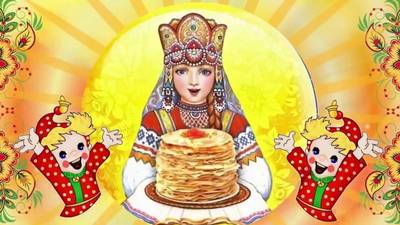 Звучит весёлая русская народная музыка.Хозяюшка: Ой, вы гости, господа!
Проходите все сюда!
Сегодня все мы собрались, чтобы петь, плясать, играть и весёлый народный праздник отмечать. А что это за праздник, вам моя загадка подскажет.В этот праздник все стремятся долго дома не сидеть, Идут семьёй всей на гулянье представления смотреть.А там их скоморохи да разные ряженые встречают:играют, поют, танцуют, блинами вкусными угощают.Семь дней этот праздник продолжается. Скажите дружно, как он называется? Все: Масленица!Хозяюшка: Правильно. Это Масленица: широкая, весёлая, радостная, гостеприимная.
Масленицу широкую открываем.
Веселье начинаем!
Пляску объявляем!
Хоровод «Как вставала я ранешенько»Хозяюшка: А вы знаете, из чего блины делают? Тогда вы мои загадки легко отгадаете. ( Отгадки выкладывают на стол)Загадки:1.Из неё пекут ватрушки, и оладьи, и блины.Если делаете тесто, положить её должны. Мука2.Из водицы белой всё, что хочешь делай:Сметану, простоквашу, масло в кашу вашу. Каждый день его ты пей. И для Кота не пожалей.Что это?Загадку отгадать легко.Конечно это … Молоко3.Мы на хлеб его намажем и добавим к разным кашам. Сделано из молочка. Без него не спечь блинка. Масло 4.Хоть кристаллик, но не лёд.Сладкий-сладкий, но не мёд.Белый - белый, но не снег.Бывает крепким, как орех.Если в рот к тебе попал,Там растаял и пропал. Сахар5. Хоть на сахар и похожа, вряд ли много съесть ты сможешь. Есть в слезах твоих она. На столе стоит всегда. Соль 6.За скорлупой – белок, а за белком - желтка глазок. ЯйцоБлины готовить не легко.Нужны соль, сахар, молоко,Яйца, дрожжи и мука.Всё взбивается слегка.Тесто получается.И блинчик выпекается.Дети:*Желтый, круглый, ароматныйИ на вкус такой приятный!Только мама испечет,Блинчик прыг, и прямо в рот.*На горячей сковородкеНужно печь их очень ловко.Зазевался разговоромИ они вмиг станут комом.*Лежит передо мною,Как солнышко блестит!Люблю его, не скрою!Когда медком полит.*И с икрой, и со сметаной –Всякие они вкусны!Ноздреваты и румяны –Масленичные блины.Хозяюшка: Скоро уж и блины поспеют, а Масленица к нам всё не идёт, давайте споем песню про блины, масленица услышит и придёт.Песня "Мы давно блинов не ели"Появляется Баба Яга.Баба Яга Блинов захотели? А я ваши блиночки все сама съела.Хозяюшка:  Как съела?Баба Яга: А так! Съела и всё! Вы про меня позабыли. На масленицу не пригласили.Хозяюшка: Ну и ладно! Съела, так и съела. Мы себе новых блинов напечём.Баба Яга: А я муку для блинов с собой унесу.Хозяюшка: Как это унесёшь?Баба Яга: Вот так! Вместе с мешком! Берёт «мешок с мукой».Хозяюшка: Ты что же, Баба Яга, решила нам весь праздник испортить?Баба Яга: Конечно! Без меня веселиться вздумали! Не бывать этому! Пытается уйти с мешком.Появляется МедведьМедведь: Кто это здесь озорничает, детям Масленицу отмечать мешает?Это ты, Баба Яга?Все: Она, она!Баба Яга: И ничего я не мешаю. Только хотела узнать, хватит ли в мешке муки, чтобы для всех блинов напечь.Медведь: Обманываешь наверно!Баба Яга: Чего мне обманывать? Я тоже блинчика хочу.Медведь: Тогда, отдавай мешок.Баба Яга: Забирайте, пожалуйста. Я хотела помочь вам блины печь. Ну, раз вам моя помощь не нужна... Отдаёт мешок.Медведь: Давайте, ребята, подразним эту вредную Бабу Ягу, покажем, что мы ее не боимсяИгра «Бабка-Ёжка»— Бабка- Ёжка, Костяная Ножка (подскоки вокруг себя)— С печки упала- ножку сломала (подскоки на одной ноге)— А потом и говорит:«У меня живот болит!» (хлопки по животу)— Пошла на улицу –(шагают)Раздавила курицу! (притоп)— Пошла на базар- (шагают)Раздавила самовар! (притоп)— Пошла на лужайку- (шагают)Испугала зайку! (ушки, нос) -(дети разбегаются, Баба-Яга их ловит)Хозяюшка: Баба Яга, Миша, не ссорьтесь, ведь сегодня праздник, предлагаю помириться. Баба Яга, ты блины любишь? А ты, Миша? А вы, ребята, блины любите? Так давайте их сами и напечем.Какая же Масленица без блинов горячих, да румяных? На Масленицу угощали вкусными блинами друг друга. Ведь румяный блин считается символом солнца. Блин испечёшь — солнышко в гости позовёшь. Так люди хотели приблизить наступление весны, солнечных тёплых дней.Хороводная игра «Блинок». А сейчас, крепче за руки беритесь,И в два круга становитесь.Испечем большой мы блин.Раз, два, три, начинаем печь блины!Дети становятся в 2 круга, в середине дети младших групп, берутся за руки и повторяют слова:Месим, месим, месим тесто (топающим шагом идут в центр)Разливайся блинок (расходятся)Разливайся большой.Оставайся такойДа не подгорай! П-ш-ш-ш (Приседают на корточки)Ой, подгорел! (2 раза)-Эстафета «Напечем блины»-Эстафета «Кросс с блином на голове»Две команды детей несут блины на голове, стараясь не обронить егоХозяюшка:  Ребята, не интересно без Масленицы петь да играть. Надо бы её на широкий двор позвать. Ой ты, Масленица дорогая,Наша гостьюшка годовая!Приходи к нам погулять.Тебя будем величать.Под фонограмму песни «Весёлая Масленица» Баба Яга и Медведь выносят чучело Масленицы. Хозяюшка:
Крепче за руки беритесь
В круг скорее становитесь
Будем хоровод водить
Масленицу величать и хвалить.
Все вместе (идут вокруг масленицы и говорят).Ай да, Масленица,Ай, красавица!Коса длинная, трёхаршинная!Брови чёрные, наведённые.Веселье принесла.Угощенье припасла!Давайте споем для масленицы веселую песню.Песня «Как на масленой неделе»Хозяюшка: Масленица была самым веселым и сытным праздником на Руси. Народ старался вволю накататься с гор, поиграть в снежки, поучаствовать в строительстве и штурме снежных крепостей, в кулачных боях, так люди с зимой прощались.  Предлагаю проверить вашу ловкость и сноровку! Хотите на лыжах покататься?-Игра «Лыжные гонки»-2 команды детей передвигаются «на лыжах»-Петушиные бои ( подушками на скамейках).-Штурм снежной крепостиПо 2 участника соревнования от команды. На небольшом расстоянии ставят  2 крепости.  Побеждает тот, кто первый собьет крепость.Хозяюшка: На  Масленицу, принято вокруг села на санях три раза объезжать круг рисовать, солнышку помогать землю согревать. Вот и мы сейчас устроим соревнования по конному состязанию.
-Эстафета «Ловкие наездники»
Хозяюшка: Объявляю другую забаву - всем на веселье и на славу. Будем костёр разжигать, через костёр прыгать, Зимушку провожать, да весну встречать.- Забава «Прыжки через костёр»
(Выкладывается из брусков костёр в виде колодца. В середину костра кладёт красный лоскут ткани и приговаривает)
Гори, гори ясно,
Чтобы не погасло!
Чтобы все метели
Разом улетели,
Чтобы птицы пели,
Небеса сияли, 
Чтобы все морозы,
Неудачи, слёзы,
Пусть они сгорают,
К солнцу улетают.
Прыжки через костёрВсе вместе: Уходи от нас Зима, загостилась!Приходи скорей Весна, сделай милость!Баба Яга. 
Приглашаю всех к самовару,
Отведать блинов, пирогов, баранок,
да душистого чаю.(Угощаются блинами с чаем)Хозяюшка: Хорошо мы поиграли, но теперь, ребята пришло время Масленицу провожать. Вставайте вокруг Масленицы (Масленица выносится на середину), давайте ей споём прощальную песню. Слова такие: А мы Масленицу провожали! А мы все весну встречали! Прощай, прощай! Прощай, Масленица!Прощай, прощай! Прощай, Масленица!   

Хоровод «Вот уж зимушка проходит»Дети выходят на улицуХозяюшка: Чтобы Зимушка вновь не воротилась и уступила дорогу Весне, нужно нам с нашей Масленицей попрощаться и по старинному русскому обычаю разжечь костёр, чтобы сгорели в нём зимняя стужа и холод.Медведь: Станет Масленица дымком, улетит зима с ветерком!Ведущий и герои ставят чучело Масленицы на безопасное место и поджигают.Все: Гори, гори ясно, чтобы не погасло!Баба Яга: Чтобы вьюги и метели вместе разом улетели!Хозяюшка: Ты прощай, прощай,Наша Масленица.Ты прощай, прощай,Наша Масленица широкая.Все: "Масленица, прощай! А на тот год опять приезжай!»Хозяюшка: Через год на этом месте с вами встретимся опять.Будем снова веселиться, Масленицу отмечать!Звучит весёлая русская народная музыка.